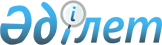 Қазығұрт ауданы әкімдігінің 2018 жылғы 17 сәуірдегі № 129 "Жалпыға ортақ пайдаланылатын аудандық маңызы бар автомобиль жолдарының тізбесін, атаулары мен индекстерін бекіту туралы" қаулысына өзгеріс енгізу туралыТүркістан облысы Қазығұрт ауданы әкiмдiгiнiң 2022 жылғы 27 желтоқсандағы № 368 қаулысы. Қазақстан Республикасының Әділет министрлігінде 2022 жылғы 28 желтоқсанда № 31349 болып тiркелдi
      Қазығұрт ауданының әкімдігі ҚАУЛЫ ЕТЕДІ:
      1. Қазығұрт ауданы әкімдігінің 2018 жылғы 17 сәуірдегі № 129 "Жалпыға ортақ пайдаланылатын аудандық маңызы бар автомобиль жолдарының тізбесін, атаулары мен индекстерін бекіту туралы" (Нормативтік құқықтық актілерді мемлекеттік тіркеу тізілімінде № 4589 тіркелген) қаулысына келесі өзгерістер енгізілсін:
      көрсетілген қаулының сол жақ төменгі бұрышы жаңа редакцияда жазылсын: 
      "КЕЛІСІЛДІ"
      "Түркістан облысының жолаушылар
      көлігі және автомобиль жолдары
      басқармасы" мемлекеттік мекемесі;
      көрсетілген қаулының қосымшасы осы қаулының қосымшасына сәйкес жаңа редакцияда жазылсын.
      2. Осы қаулының орындалуын бақылау Қазығұрт ауданы әкімінің жетекшілік ететін орынбасарына жүктелсін.
      3. Осы қаулы оның алғашқы ресми жарияланған күнінен кейін күнтізбелік он күн өткен соң қолданысқа енгізіледі.
      "КЕЛІСІЛДІ"
      "Түркістан облысының жолаушылар
      көлігі және автомобиль жолдары
      басқармасы" мемлекеттік мекемесі  Қазығұрт ауданы бойынша жалпыға ортақ пайдаланылатын аудандық маңызы бар автомобиль жолдарының тізбесі, атаулары мен индекстерi
					© 2012. Қазақстан Республикасы Әділет министрлігінің «Қазақстан Республикасының Заңнама және құқықтық ақпарат институты» ШЖҚ РМК
				
      Қазығұрт ауданының әкімі

А. Абдуллаев
Қазығұрт ауданы әкімдігінің
2022 жылғы 27 желтоқсандағы
№ 368 Қаулысына косымшаҚазығұрт ауданы әкімдігінің
2018 жылғы 17 сәуірдегі
№ 129 қаулысына
қосымша
№
Автомобиль жолдарының индексі
Автомобиль жолдарының атауы
Жалпы ұзындығы, шақырым
1
КХКZ-1
"Шарбұлақ - Қарабау - Амангелді" - Ақбастау (Ленин жолы) - Қарабау
14,8
2
КХКZ-2
"Қазығұрт - Тұрбат" - Қызылдихан
5
3
КХКZ-3
"Қазығұрт - Тұрбат" - Өндіріс
12
4
КХКZ-4
"Шарапхана - Жаңабазар -1 Мамыр" - Қызылата
4,5
5
КХКZ-5
"Шарапхана - Жаңабазар -1 Мамыр" - Майбұлақ
4,6
6
КХКZ-6
"Шарапхана - Жаңабазар -1 Мамыр" - Тесіктөбе
10
7
КХКZ-7
"Тесіктөбе - Өгем"
26
8
КХКZ-8
"Тұрбат - Қаржан" -Аққұм
14,6
9
КХКZ-9
"Амангелді - Қаржан" - Алтынтөбе
2,5
10
КХКZ-10
"Амангелді - Қаржан" - Қаржан
3,5
11
КХКZ-12
"Шарапхана - Жаңабазар - 1 Мамыр" - Жана жол
3,6
12
КХКZ-13
"Қарабастау - Жеңіс" - Қызылбұлақ
22
13
КХКZ-14
"Шарапхана - Жаңабазар - 1 Мамыр" - Бейнеткеш
4
14
КХКZ-15
"Шарапхана - Жаңабазар - 1 Мамыр" - Талдыбұлақ
7
15
КХКZ-16
"Шарапхана - 1 Мамыр" - Махамбет
3,3
16
КХКZ-17
"Алматы - Термез" - Майлыошақ
1,7
17
КХКZ-18
"Шанақ бекеті - Бақабұлақ"
7
18
КХКZ-20
"Сарыағаш - Жылға - Монтайтас - Рабат - Сұлтан рабат" - Амангелді
16,4
19
КХКZ-21
"Ақтас - Рабат - А 2" - Қ.Мамбетұлы
0,8
20
КХКZ-22
"Сарыағаш - Жылға - Монтайтас - Рабат - Сұлтан рабат" - Қызылдала
14,5
21
КХКZ-23
"Сарыағаш - Жылға - Монтайтас - Рабат - Сұлтан рабат" - Жаңаталап (Ақпан Батыр)
4,5
22
КХКZ-24
"Сарыағаш - Жылға - Монтайтас - Рабат - Сұлтан рабат" - Қызылкезең (Ақпан Батыр)
3
23
КХКZ-25
"Шарапхана - Жаңабазар - 1 Мамыр" - Үшбұлақ
3
24
КХКZ-26
"Айнатас - Қакпақ" - Сырлысай 
9
25
КХКZ-27
"Айнатас - Қакпақ" - Бижансарай 
3
26
КХКZ-28
"Айнатас - Қакпақ" - Тұғыртас
9
27
КХКZ-29
"А-2 - Қазығұрт - Қызылқия - Ақжар - Дербісек – А-2" - Ынталы
2
28
КХКZ-30
"Айнатас - Қакпақ" - Кызылсеңгір
3
29
КХКZ-31
"Ақжар - Ескі Шанақ - Шанақ бекеті"
22
30
КХКZ-33
"Ескі Шанақ - Ызабұлақ"
6
31
КХКZ-34
"Шарапхана - Жаңабазар - 1 Мамыр" -Тесіктөбе - Көктен ата
9,7
32
КХКZ-35
"Сарыағаш - Жылға - Монтайтас - Рабат - Сұлтан рабат" - Атбұлақ - Ақбура бұлағына жол
5,8
33
КХКZ-36
"Шарапхана - Жаңабазар - 1 Мамыр" -Жылыбұлақ - Жаңажол - Айнатас
4,5
34
КХКZ-39
"Тесіктөбе - Қызылбұлақ"
3,4
35
КХКZ-41
"Қазығұрт - Тұрбат" - Өндіріс - Қақпақ (Көктөбе арқылы)
9
36
КХКZ-42
"Қазығұрт - Тұрбат" - Шарбұлақ" Шарбұлақ - Қарабау - Амангелді"
1,4
37
KXKZ-43
"Шарапхана - Жаңабазар - 1 Мамыр" - Қарабастау
3,2
38
KXKZ-44
"Алматы - Термез" - Қызылдала
7
39
KXKZ-45
"Жаңабазар - Суықбұлақ - Жаңаталап"
11,2